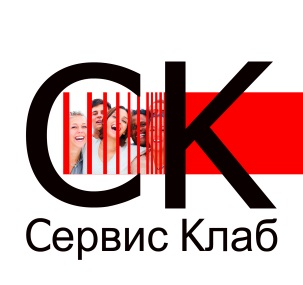 Конфиденциальность персональной информации1. Предоставление информации Клиентом:1.1. При регистрации на сайте www.найтигероя.рф или www.find-hero.com  (далее - "Сайт") Клиент предоставляет следующую информацию:Фамилия, Имя, адрес электронной почты, паспортные данные конкурсанта, либо представителя конкурсанта, номер контактного телефона.1.2. Предоставляя свои персональные данные Конкурсант соглашается на их обработку (вплоть до отзыва Конкурсантом своего согласия на обработку его персональных данных) компанией ООО "Сервис Клаб" (далее - Организатор), в целях исполнения Организатором и/или его партнерами своих обязательств перед конкурсантом, по предоставлению услуг, предоставления справочной информации, а также в целях продвижения работ и услуг, а также соглашается на получение сообщений рекламно-информационного характера и сервисных сообщений. При обработке персональных данных Конкурсант (представитель конкурсанта) Организатор руководствуется Федеральным законом "О персональных данных", Федеральным законом "О рекламе" и локальными нормативными документами.1.2.1. Если Конкурсант (представитель конкурсанта)  желает уточнения его персональных данных, их блокирования или уничтожения в случае, если персональные данные являются неполными, устаревшими, неточными, незаконно полученными или не являются необходимыми для заявленной цели обработки, либо в случае желания конкурсанта (представителя конкурсанта)  отозвать свое согласие на обработку персональных данных или устранения неправомерных действий ООО "Сервис клаб" в отношении его персональных данных то он должен направить официальный запрос Организатору в порядке, предусмотренном «ПОЛИТИКОЙ ООО «Сервис Клаб» в отношении обработки персональных данных. Если Конкурсант (представитель конкурсанта) желает удалить свою учетную запись на Сайте, Конкурсант (представитель конкурсанта) обращается к нам по адресу konkurs-musical@mail.ru с соответствующей просьбой. Данное действие не подразумевает отзыв согласия Клиента на обработку его персональных данных, который согласно действующему законодательству происходит в порядке, предусмотренном абзацем 1 настоящего пункта.1.3. Использование информации предоставленной Конкурсантом (представителем конкурсанта) и получаемой Организатором и его партнерами.1.3.1 Продавец использует предоставленные Конкурсантом (представителем конкурсанта) данные в течение всего срока регистрации Конкурсантом (представителем конкурсанта) на Сайте в целях:регистрации/авторизации Конкурсанта (представителя конкурсанта) на Сайте;для осуществления деятельности по продвижению услуг Организатора;оценки и анализа работы Сайта;определения победителя в акциях, проводимых Организатором;анализа творческих особенностей Конкурсанта и предоставления персональных рекомендаций;участия Конкурсанта в программах организованных Организатором и его партнёрами информирования Конкурсанта об акциях, скидках и специальных предложениях посредством электронных и СМС-рассылок.1.3.2. Организатор вправе направлять Конкурсанту (его представителю) сообщения рекламно-информационного характера. Если Конкурсант (его представитель) не желает получать сообщения рекламно-информационного характера от Организатора, он должен сообщить Организатору. 2. Предоставление и передача информации, полученной Организатором:2.1. Организатор обязуется не передавать полученную от Конкурсанта (его представителя) информацию третьим лицам. Не считается нарушением предоставление Организатором информации партнерам Организации, агентам и третьим лицам, действующим на основании договора с Организатором, для исполнения обязательств перед Конкурсантом (его представителем) и только в рамках договоров. Не считается нарушением настоящего пункта передача Организатором третьим лицам данных о Конкурсанте в обезличенной форме в целях оценки и анализа работы Сайта, анализа творческих особенностей Конкурсанта и предоставления персональных рекомендаций.2.2. Не считается нарушением обязательств передача информации в соответствии с обоснованными и применимыми требованиями законодательства Российской Федерации.2.3. Организатор вправе использовать технологию "cookies". "Cookies" не содержат конфиденциальную информацию и не передаются третьим лицам.2.4. Организатор  не несет ответственности за сведения, предоставленные Конкурсантом (его представителем)  на Сайте в общедоступной форме.2.5. Организатор  при обработке персональных данных принимает необходимые и достаточные организационные и технические меры для защиты персональных данных от неправомерного доступа к ним, а также от иных неправомерных действий в отношении персональных данных.2.6. Более полная информация о политике ООО "Сервис Клаб" в отношении обработки персональных данных приведена по ссылке «ПОЛИТИКА».